DECLARAÇÃODeclaro para os devidos fins que não submeto o artigo ora enviado à Revista Geografares a nenhuma outra revista.Petrópolis RJ, Brasil, 26 de abril de 2017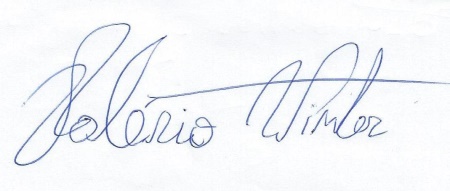 